Location of Meeting: LRC Building south of Linn Mar High School2999 North 10th StreetMarion, IA 52303Call to Order: The regular meeting of the Board of Directors of Iowa Association for Career and Technical Education (IACTE) was called to order on July 21, 2015 at the LRC Building by Barb Lemmer, President, at 9:10 AM. Sandy Miller was appointed to take minutes. Attendance--Roll Call: Barb Lemmer (President), Sandy Warning (Treasurer), Jeff Mayes (IAAE Rep), Dana Lampe (Region III and IBEA), Julie Schreiber (IFCSE), Dan Kiley (IITEA), Del Hoover (DE), Sandy Miller (ex. Director)Approval of Minutes: Motion was made by Jeff Mayes and seconded by Dana Lampe to approve the minutes from the previous conference call meeting. Motion was approved.  It was stated that the Conference Call minutes included approval to hire Sandra Miller as part-time Executive Director, pay her IACTE Conference registration of $75 and waive her Region III ACTE conference registration. Treasurer’s Report: Was given by Sandy Warning. See attached Treasurer’s Report July 1, 2014 – June 30, 2015. See attached July 20th Treasurer’s Report. $1,973.34 will be sent to Region III for Region III Conference profit which is half of the profit. There was discussion on transferring the bank account to Bloomfield from Collins Community Credit Union, Cedar Rapids. Sandy Warning presented information on several different bank options. Dana Lampe made a motion seconded by Jeff Mayes to move the IACTE bank account to Iowa State Bank in Bloomfield, IA and to look into getting four generic IACTE credit cards. Motion was approved.  A motion was made by Jeff Mayes and seconded by Dana Lampe to suspend the rules in the Policy Handbook about reimbursement of associated personal mileage. Approved. A motions was made by Jeff Mayes and seconded by Dana Lampe to reimburse individuals today at $.39 per mile (state rate) to attend this meeting. Motion was approved. Membership Report: Barb Lemmer gave a report about the different divisions and the organizations that tie into IACTE. Ag and FCS require members to pay IACTE dues if they attend their conferences. Jeff reported that IAAE has stepped up advocacy to business and industry and at the School Board Association conference. They treat paid and unpaid members of the Ag associations the same. Advocacy is a huge element and the Ag division wants this piece of IACTE. They have 160 registered/billed members this year. They are trying to secure members by September 30th.  Dan Kiley is in charge of IITEA dues. Julie Schreiber reported that there were 130 FCS division members that attended the IACTE Conference where IACTE dues were also collected. Barb says that ACTE would do a Webinar for membership chairs. Future plans are to look at Institution Membership and how that could work for IACTE. Future Dates of Board Meetings: It was decided to have Conference Calls the 2nd Thursday of every month from 7:00 – 8:00 AM, with the next meeting to be September 10th. There will be a face-to-face IACTE meeting Friday, Dec 11th at the FFA Enrichment Center in Ankeny to include strategic planning and membership. Executive Committee Report: A motion was made by Dana Lampe and seconded by Jeff Mayes to approve the appointment of Sandy Warning as Treasurer. Motion was approved. Standing Committee Reports: Membership CommitteePolicy Development Committee		National Policy Seminar (NPS) was discussed. Barb voiced some concern about the functioning of committees. After some discussion it was suggested that each Division find two people to serve on the Awards and Scholarship, Conference Planning, Membership, and Policy Development Committees. The Audit Review, Communications and Nominating Committees do not need Division representation.  Advocacy: School Administrators of Iowa Conference (SAIC) August 5, Exhibit time is 8:00 – 4:00. Registration fee for an exhibit booth has been paid. Barb Lemmer and Sandy Miller will attend. Barb will bring students, table, table cloth, etc. Sandy will bring IACTE posters. Each division is responsible to try to find students to demonstrate student learning taking place in CTE classrooms.Iowa School Counselors Convention (ISCAC), Nov 1-3, 2015 Iowa Association of School Boards, November 18 – 19, Contract has been signed for an exhibit booth. Trade Show Nov 18, 3:30 – 5:00, Nov 19, 9:00 – 2:00.IACTE Meeting with Perkins Update2016 National Policy Seminar (NPS) – This year FCS, Health, Industrial Tech and Marketing Divisions have been designated to have a student attend. IACTE has budgeted $2000. Last year approximately $8,000 was spent with the DE contributing $2,000 of that.  It was suggested that by November 1st each organization should ask their division for what they can contribute to send their student to NPS. IBEA and Marketing already decided to contribute $100. Ag has decided to send and pay for their own student(s) to attend. ACTE Visions Conference, November 19 - 22, 2015 Barb, Dana and Lisa will attend from IACTE. It was stated that Dana and Barb have attended Exec. Director meeting at ACTE Conference in previous years. IBEA Conference Oct 25-26State Task Force: Dana Lampe gave a report from the CTE Task Force “Draft Career & Technical Education Task Force Proposed Recommendations” July 10, 2015. There are many areas of business, industry and education represented on the task force. They have talked about “what does professional development look like for CTE?” They have discussed work based learning experiences and how this looks recognizing Workplace Learning Connections (Intermediaries). Career Academies are also a facet. The task force came from Industry demand for workers. Conference: Barb questioned the purpose of Conference. She stated that Professional Development is being done at the Division conferences. Is the conference for advocacy or for IACTE to have a fundraiser? Some different charging options were proposed. Could IACTE charge $200 for the summer conference and give a fall in-service Free? Is there a possibility that IACTE conference could be held in conjunction with the Perkins Update? Time ran out before the last two items on the agenda were addressed: Concepts/goals for 2015 – 2016 and Update/Revise Documents.The meeting was adjourned at 3:20 PM by Barb Lemmer.The next meeting will be a conference call on September 10, 2015 at 7:00 – 8:00 AM.Respectfully Submitted,Sandra Miller, Exec. Director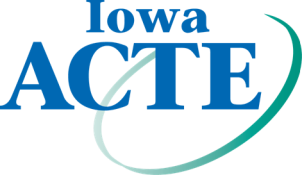 Board Meeting Minutes7.21.2015CTE: Learning that Works for Iowa